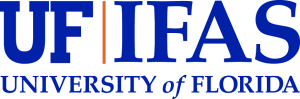 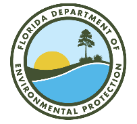 SE Florida Coral Reef Fisheries Stakeholder Committee - Meeting 8 part 1Virtual meeting via Zoom6-8 pm, Tuesday November 2nd Summary – November 2nd OverviewOn Tuesday, November 2nd the first part of two of the eighth Coral Reef Committee meetings was held virtually via Zoom. Facilitators Joy Hazell and Susana Hervas attended the meeting.  Twelve committee members, two members of the public, one Florida Fish and Wildlife Conservation Commission staff, and three Florida Department of Environmental Protection employees attended the meeting.The meeting objectives were to:Review water quality initiatives in the Coral ECAIdentify potential set of criteria for water qualityCo-develop survey for constituencyWelcome The start of the meeting was a quick presentation with an explanation and clarification of the meeting agenda and objectives, reminder of group norms and sunshine law (Slides in Appendix 1.) Homework ReviewThe committee members were asked to make a list of water quality projects in the Coral ECA prior to this meeting. These were collated and presented back showing the current projects on water quality that the committee was aware of. They were also asked to identify the gaps that the projects were not covering to base their further discussions on. (Slides 7 and 8 in Appendix). The committee was finally presented with a summary table showing the gaps identified as priorities, current projects related to them, and the Our Florida Reefs recommendations that related to those priorities.  The summary intended to visually display the projects and initiatives that exist for the committee members to have a context to their priorities which they could work from.DEP has revised biosolid rules for Clean Waterways Act to be more restrictive – maybe presentation or more info on that could be helpfulRecommend getting different agencies involved to tap into to get information. DEP, South Florida water Management District and FWC are key. Not sure we got everything in the list, it’s not a complete list of what is going on. Agencies probably have those lists, timelines, coordination.It’s great getting what we know but agencies will have a full listActivity was exercise not intended to collect all existing projects Bringing agencies in and getting their lists might save us some timeAlso mentioned this before, perhaps Dr. Frazer who was looking after the state from a biology standpoint, or Noah Valenstein who is former DEP Secretary, or Brian LaPoint or Sean Hamilton. Someone who can talk about Clean Waterways Act If we get a committee of these people together would be great.Lacking DEP information. Good FWC information. Include municipality information as well for the areas we are servicingGet a database together with all this dataDatabase could clarify communication, and cut through red tape that we keep running intoMake sure that we connect with all the databases and have access to themDEP have some databases but not with all the databases requested. Can find links to the ones that exist. But timeline of project is not enough for what it would take to pull different databases together, and add to them (e.g. municipality data). Want to manage expectations, because large database is a great idea and can take steps towards it but cannot create it within timeline. But can be a recommendation.If agencies and governments are initiating projects without a database, then that is probably one of the problems that needs to be coordinated and addressed. Must be a central point where we don’t do extra work, nor agencies, and we can coordinate.Can be creative with recommendations, they could also include ways of improving management and coordinationcheck out DEP's website, Protecting Florida Together, https://protectingfloridatogether.gov Several S FL counties/municipalities have enacted fertilizer regulations, including Miami-Dade.There was a great presentation by FWC to the FL House last month on habitat/shoreline restoration projects in the Northern IRL that would be relevant here: https://www.myfloridahouse.gov/Sections/Documents/loaddoc.aspx?PublicationType=Committees&CommitteeId=3086&Session=2022&DocumentType=Meeting%20Packets&FileName=anr%2010-13-21.pdfThere is a lot of research but no action – they study a lot of stuff but not really solving anythingThat might change with all the money coming from De Santis, giving $33M to Indian Lagoon. There are a lot of good things happening. State and organizations handling water quality projects are not doing a good job at spreading the word.There is a lot to be done. Look at fertilizer and Tampa Bay. There are things that could be done relatively quickly that would make a differenceThere is a lot of redundancy in the list. There is a lot of money being put into thisLong list and extensive. Need to reduce it or come up with our priorities. Lot of these projects cost billions of dollars and there is no will power in the community or overall in the state to spend that kind of money. Biggest and most serious issue is Lake Okeechobee. Phosphorus has increased in twenty years from 40ppm to 240ppm. I have been buying bottled water for the last six months in West Palm beach because of tap water being polluted from lake O.Water quality is the number one issue affecting corals in SE Florida Rather than trying to reinvent the wheel, there are a lot of things that are underway, so continuing those priorities, fund them and keep making them priorities might be a good step. Florida Keys National Marine Sanctuary has been tied to the South Florida Ecosystem Restoration task force, which deals with everglades restoration, so maybe making link between reef and everglades could be made a priority.Collaborating efforts together, know what is working and what not, and not have so many independent groups trying to solve problems alone. Getting all this into a database is important. Has been a lot of progress, even just in the last 24 months. But how do we move that data faster to the groups? How can it be trickled down?With agencies having common database it would make decision making more effectiveHave made a lot of strides in the right direction. But some things we should not need to still be discussing them.We have to get to where we can move things. People have ideas for what they want to put in their recommendationsSmall Group ActivityGroup 1 – George, April and Capt DanSewer-septic infrastructure – only interested in SEFCRI where the reef isFertilizer reduction – bans for run off monthsBan weed spraying in freshwater canals especially on the water’s edgeRun-off of major roadways – filter out chemicals and oils (Capt. Dan – noted it was attempted in Miami beach and didn’t work well)Group 2 – Harry, Gary, Patience and BruceFertilizer, ban in the summertime, identify which communities have bans? Fill in the gaps XXLiving shorelines/bulkheads, mangroves, and seagrass restorationKeep pressure on municipal wastewater updates and run-off enforcements XXStormwater off I95 and major roads drains into canal and gets flushed outHow do we stop and catch more run off (trash in general from the land)Discharge on Miami river when someone hits a pipe or gets rid of sand and a lot of run-off into Biscayne bay from river and downtown – enforcement or getting touch with lawmakers Keep pressure on septic to sewer conversion XX – how do we influence this? Determine funding sources? Plans to help with funding? 120K septic tanks in Miami alone Pressure for funding XXXLive-aboard – enforcing pump-outsIncrease public awareness on each of these issues (Louis Aguirre at Channel 10) XXXSpraying in the canal – WMDGroup 3 – Chuck, Marty and TomInsurmountable problems in Lake O and what does that mean for the rest of SF, pollution form north and southSeptic conversion to sewage – concerns about cost impactsRun-off from all communitiesGenerally concerned about costs for all issues and are facing almost unsurmountable oddsRoot cause is just too many people, developing and developing and developing Developers retain first 3 inches of water Development policy changeDiscussionClimate change as a comparison – is it a loss causeOver 550 million allocated and it is happening, way slower than we want but it is happeningMoney, political will, and power – There’s too many people and there are great things happening but what about all the money being spent on new developments?Developers are required to retain first inch of water. That regulation hasn’t changed in decades despite the amount of development that happened in Florida. If developers could agree to retain first three inches of water so that the water doesn’t lead into the canals, then it would have a great impact. But developers have a stronger voice than fishermen. Hate to be cynical, but it is the reality. There are groups working on water cleansing groups, but all these people coming to the State and development, have a big impact. They have more power because they have high financial impact.It’s a policy change, not a projectMeeting today to update the water storm regulations.With no money in your pocket there is no power to influence political willAgricultural preserve around Boynton, tax payers pay to preserve as agricultural unit and is developed all around, and now these farmers want to sell for profit. They are now fighting for water rights for long term. Not for farming, but to protect their right to water eventually so that they can pave it over and have a new development. They are protecting their long-term investment. How can we mitigate long term growth?Managing water in not rocket science… it’s worse than thatUntil there’s the political will and money, these things won’t happenPolicy can happen but has to be backed up by moneyWeed spraying is a horrible idea for decades. Mechanical removal is a better remedy to the problem, but it costs money. You could change the regulation but need the funds It takes money, political will and policy changes.What don´t we take our top three and then take these three and make that one of our recommendations. That we won’t be able to make any of these without money, political will and policy change. If we have the opportunity to make these type of recommendations, we should because if we are not making those broader changes, then we are not making any changes. I am at a loss for words because for the last several years we had tremendous efforts by State government to clean our water ways, and everybody’s acting like nothing is happening and that is not true. Nobody understands how much is being done. I am disappointed. I bring it up in meetings that a lot of good things are happening.I am disappointed that nobody from DEP is getting up and talking about it$400M this year but we need $30BThere is no political will to get all the things that need to be done AdjournAppendix 1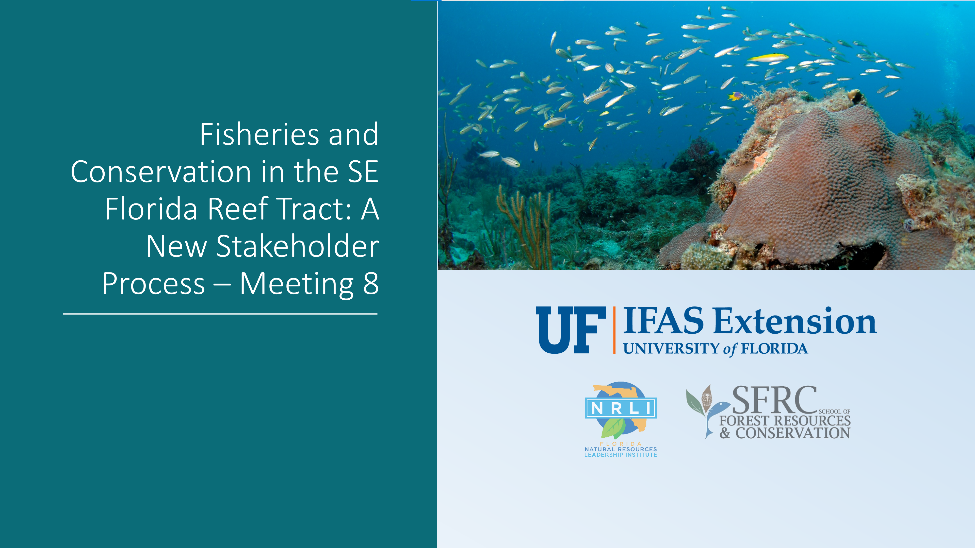 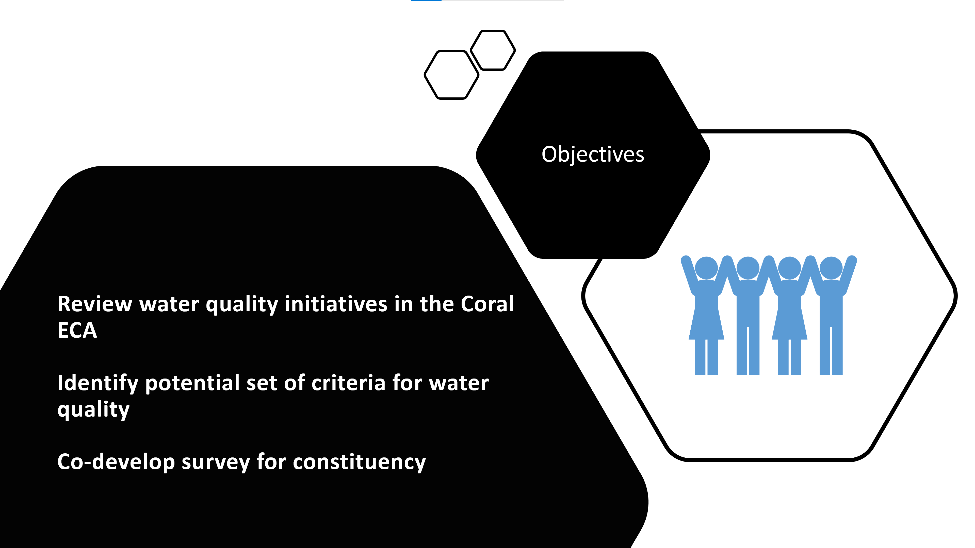 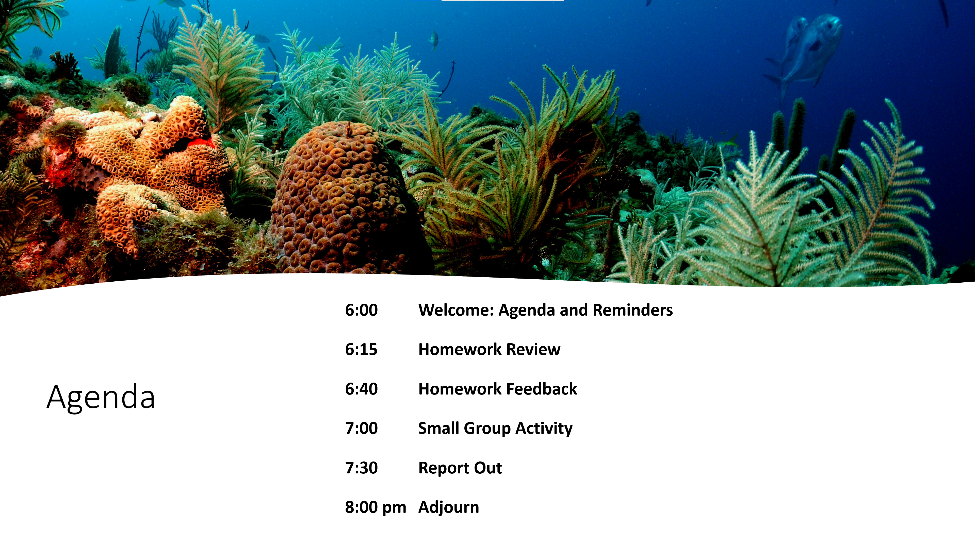 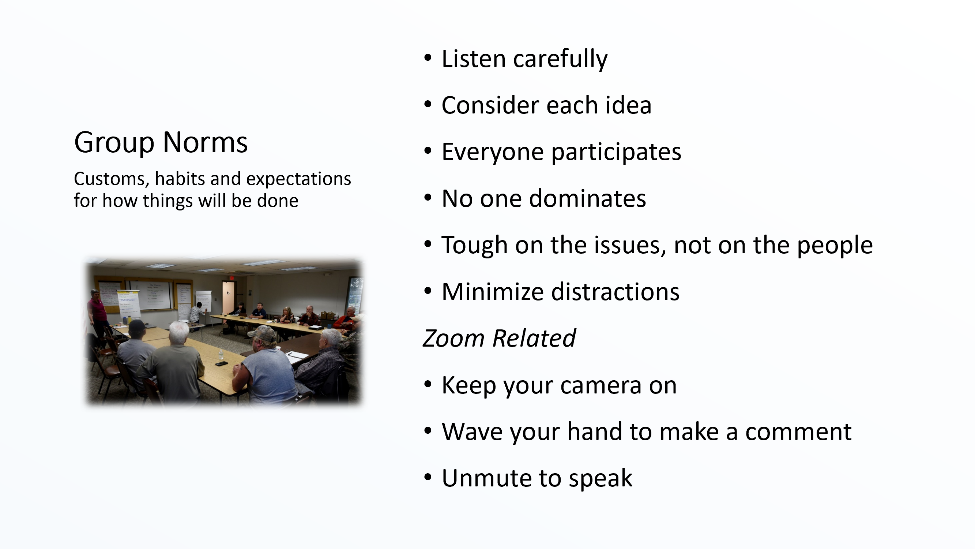 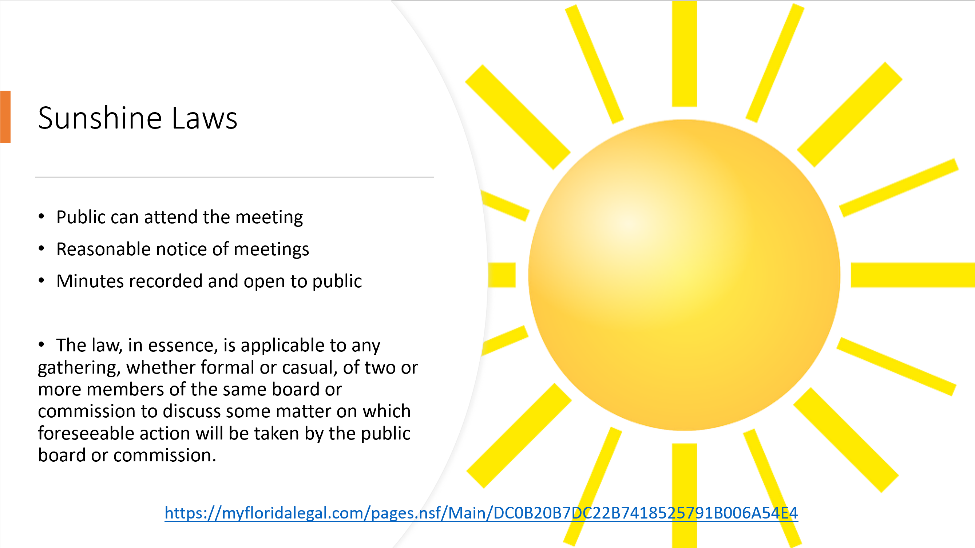 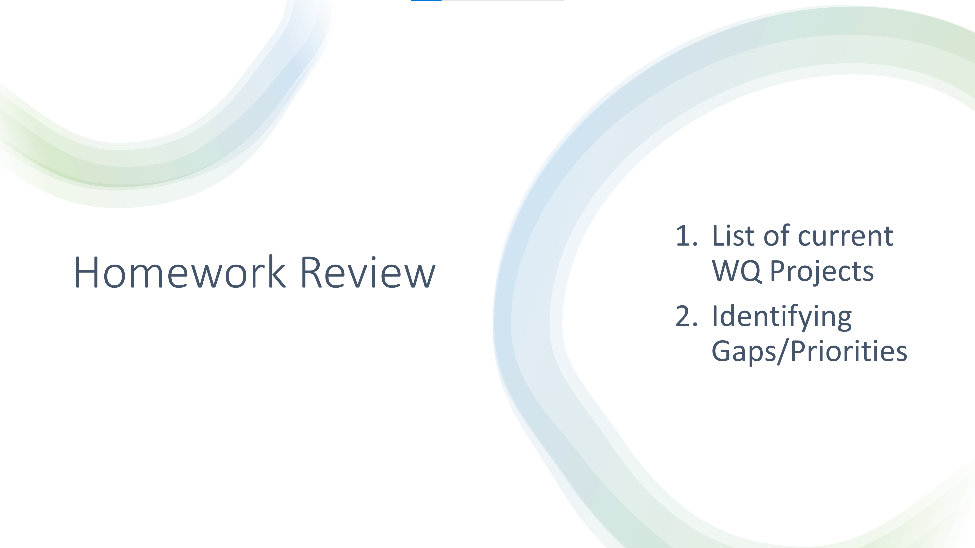 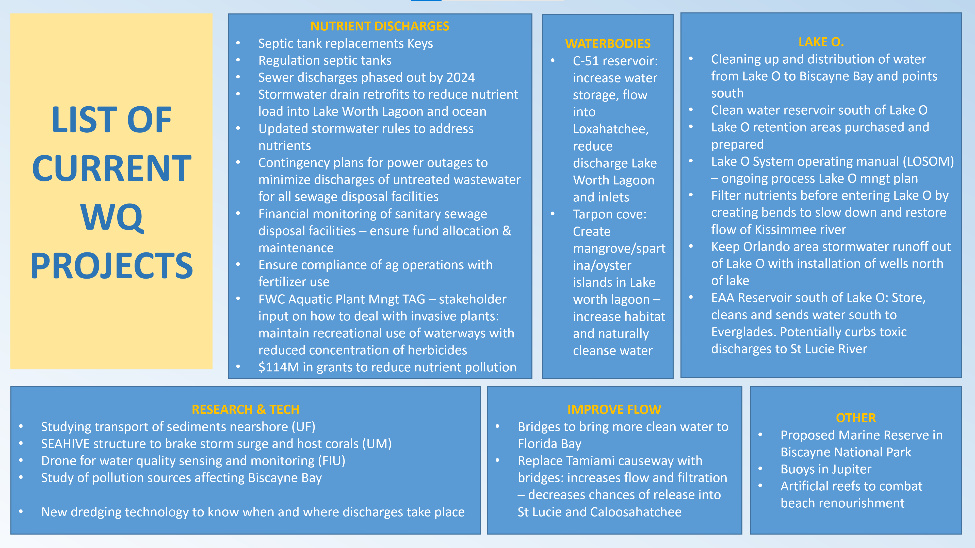 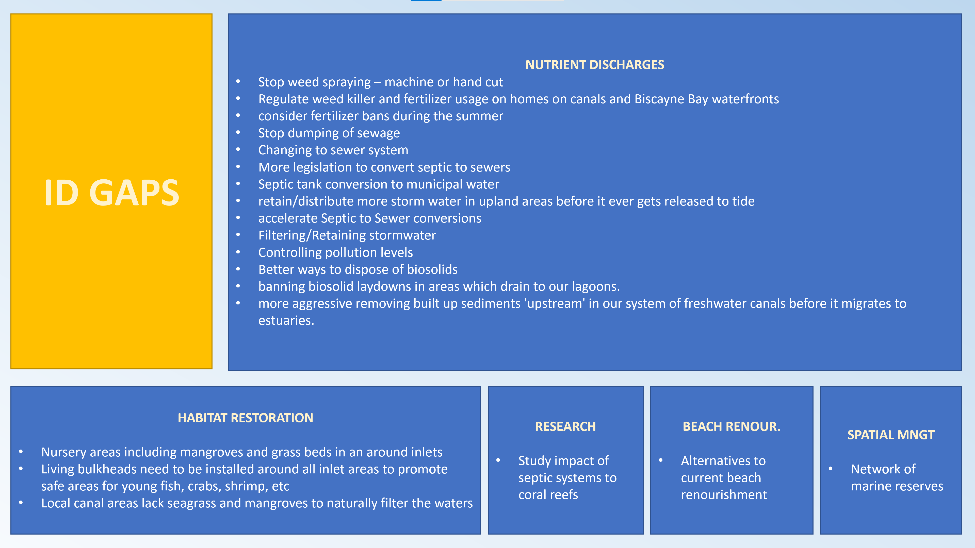 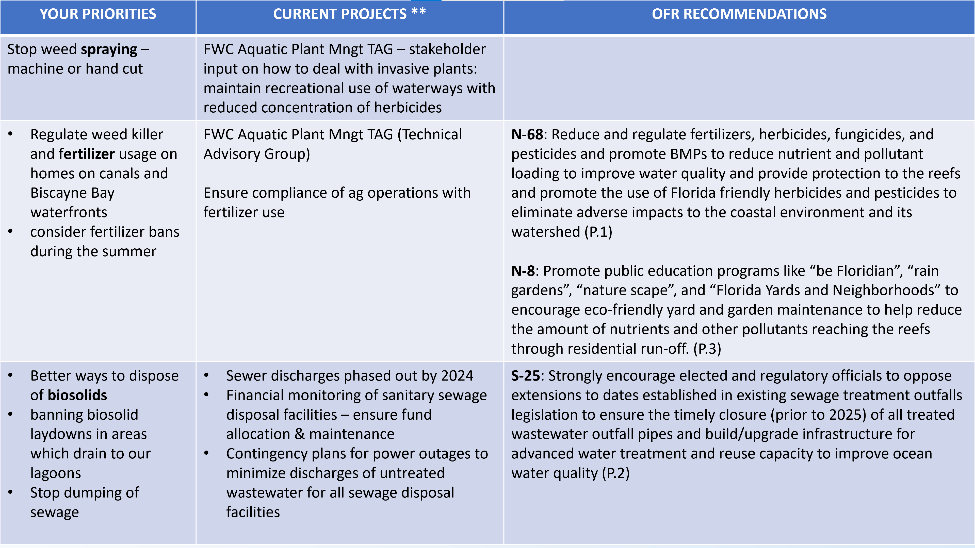 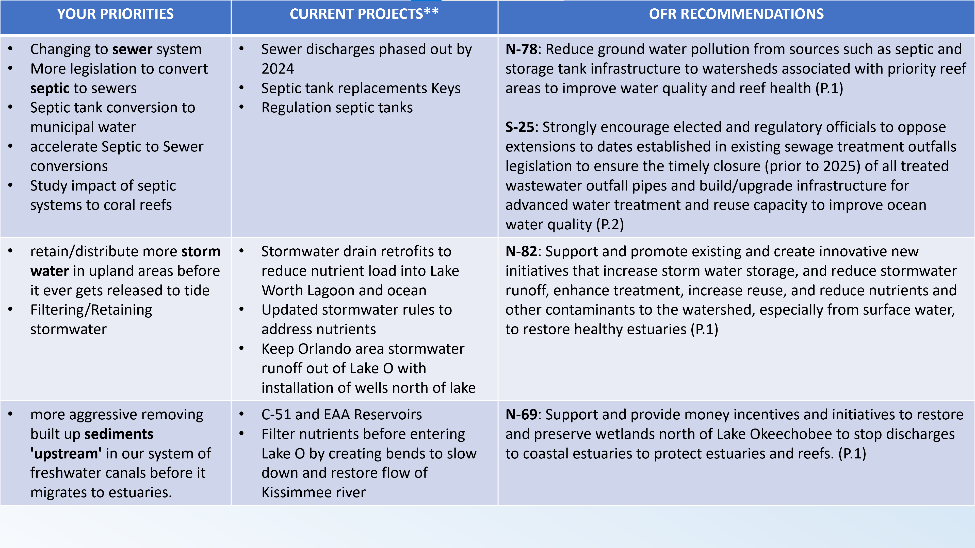 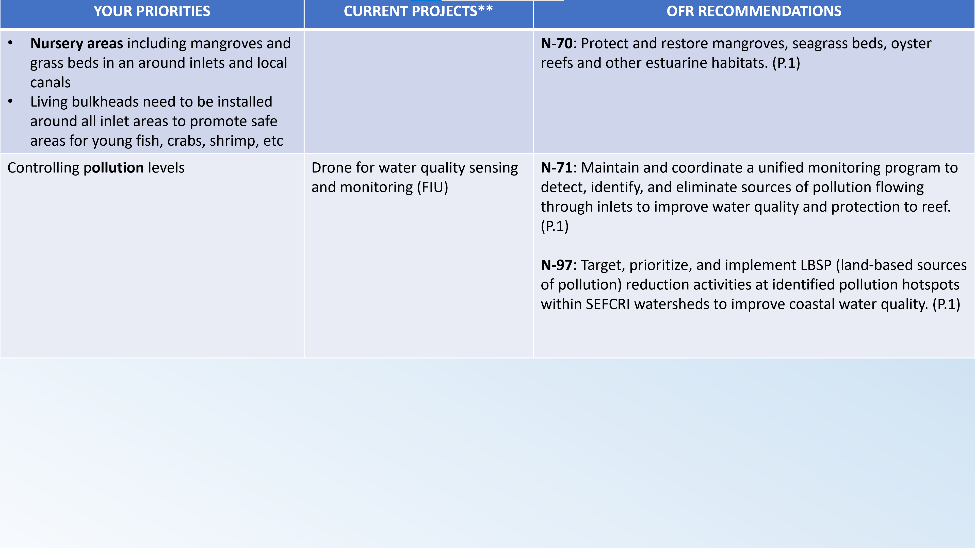 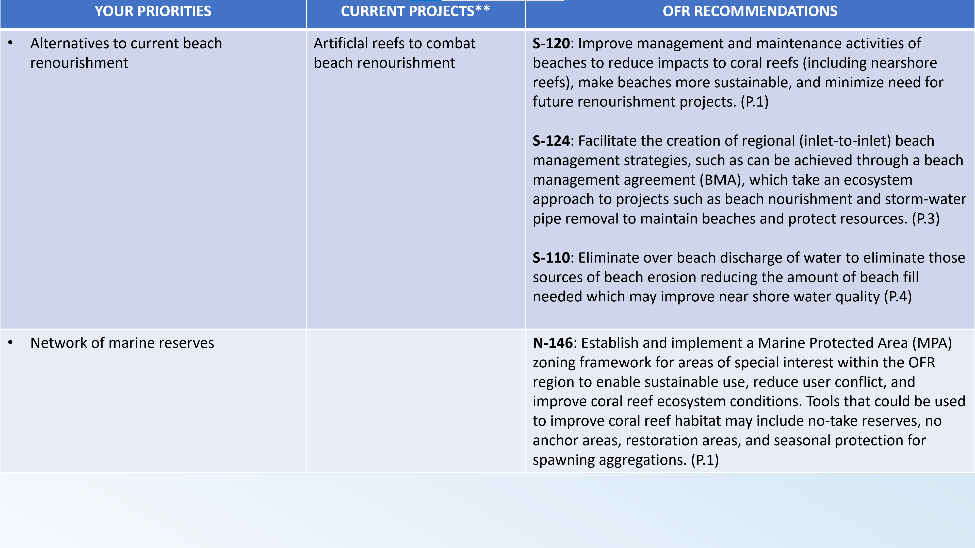 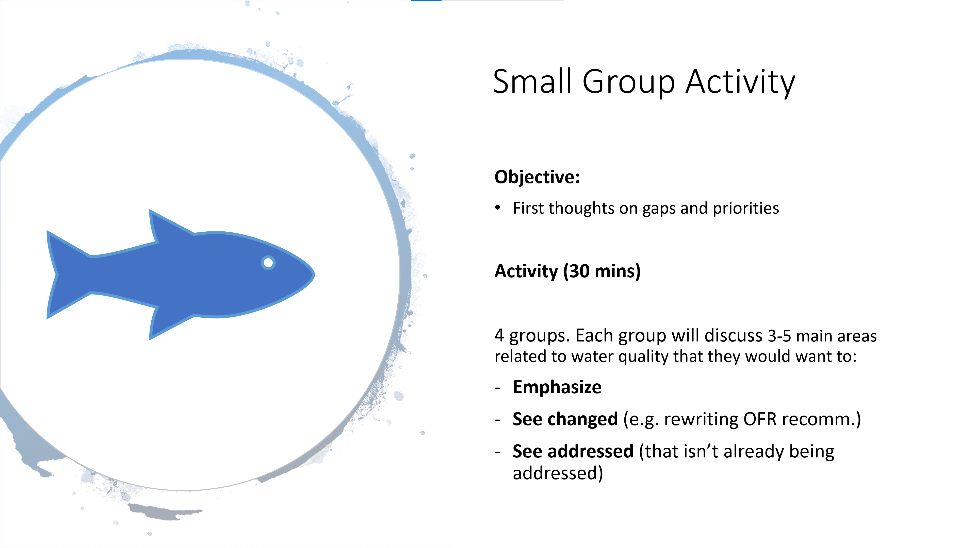 